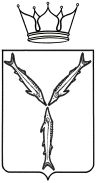 МИНИСТЕРСТВО ТРАНСПОРТА И ДОРОЖНОГО ХОЗЯЙСТВАСАРАТОВСКОЙ ОБЛАСТИ П Р И К А З                        от ___________№ ____________г. СаратовпроектО внесении изменения в приказ министерства транспорта и дорожного хозяйства Саратовской области
от 31 января 2024 года № 01-01-18/23В соответствии с Положением, утвержденным постановлением Правительства Саратовской области от 22 апреля 2014 года № 246-П «Вопросы министерства транспорта и дорожного хозяйства Саратовской области», в связи с заключением Управления Министерства юстиции Российской Федерации по Саратовской области от 19 февраля 2024 года № 02-09-567, ПРИКАЗЫВАЮ:Внести в приказ министерства транспорта и дорожного хозяйства Саратовской области от 31 января 2024 года № 01-01-18/23 «Об утверждении Программы профилактики рисков причинения вреда (ущерба) охраняемым законом ценностям при осуществлении регионального государственного контроля (надзора) на автомобильном транспорте, городском наземном электрическом транспорте и в дорожном хозяйстве на территории Саратовской области на 2024 год» следующее изменение:в пункте 4 слово «печати» заменить словами «массовых коммуникаций».2. Юридическому отделу разместить приказ на официальном сайте министерства транспорта и дорожного хозяйства области, направить копию настоящего приказа в Управление министерства юстиции Российской Федерации по Саратовской области в семидневный срок после дня первого официального опубликования, в прокуратуру Саратовской области в течение трех рабочих дней со дня подписания.3. Министерству информации и массовых коммуникаций Саратовской области опубликовать настоящий приказ.4. Контроль исполнения настоящего приказа оставляю за собой.Министр                                                                                               А.В. Петаев